108.3.20利樂包凹版創作成果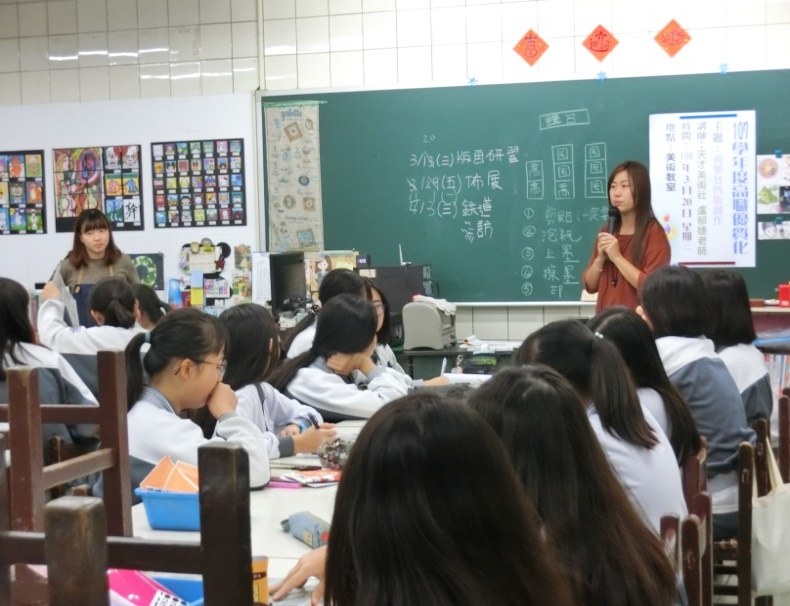 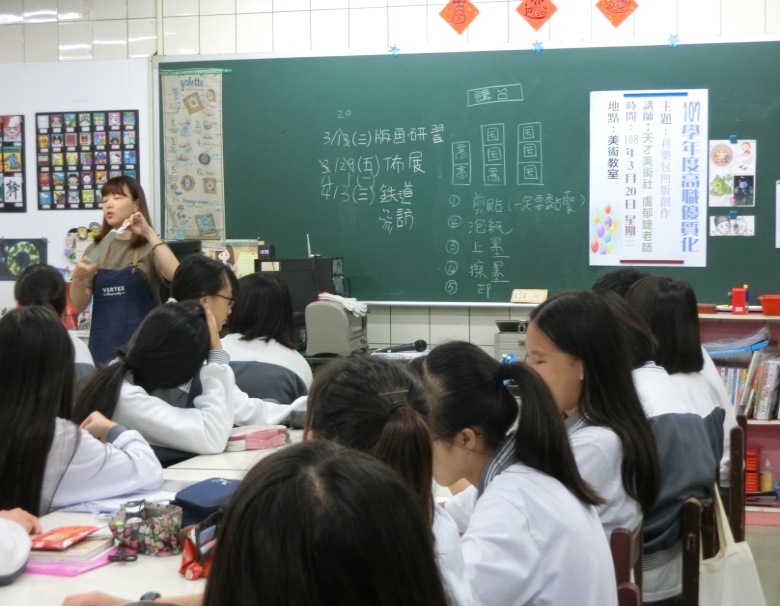 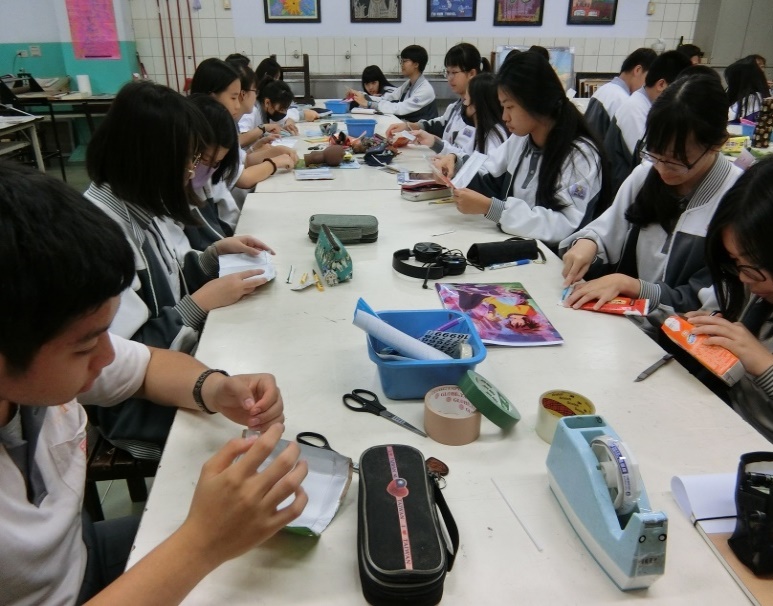 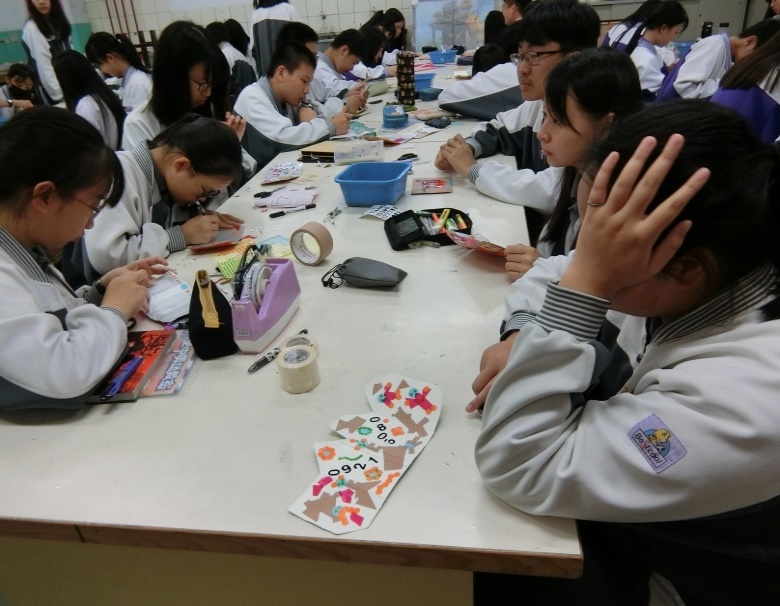 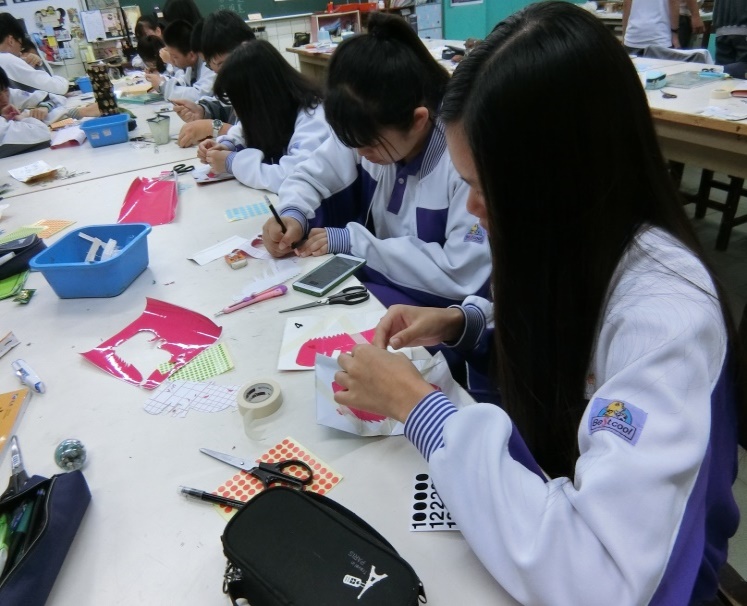 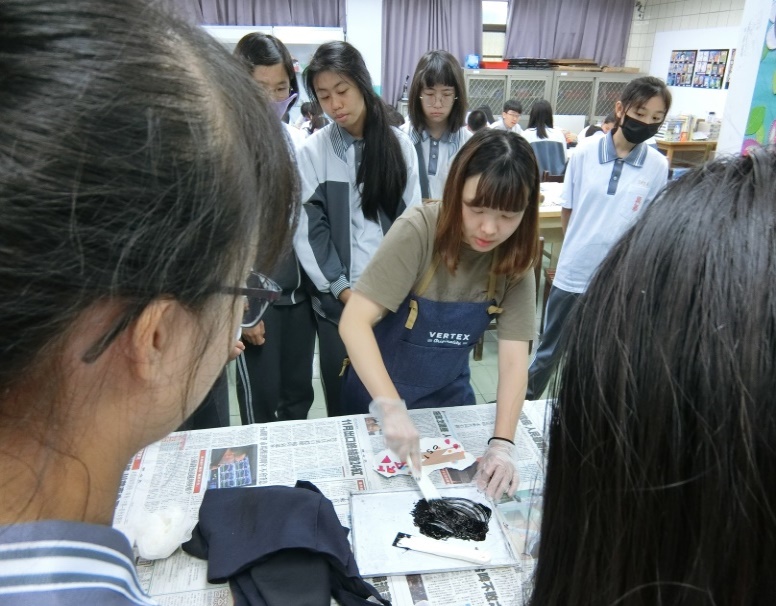 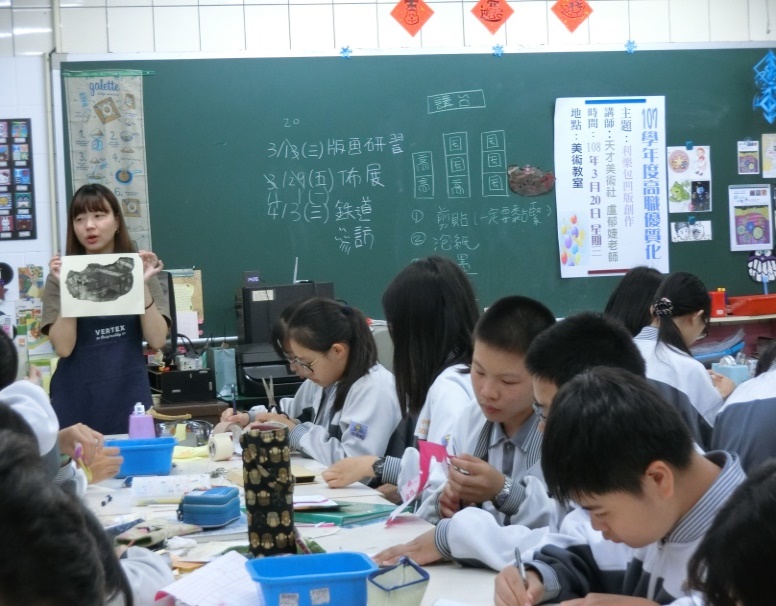 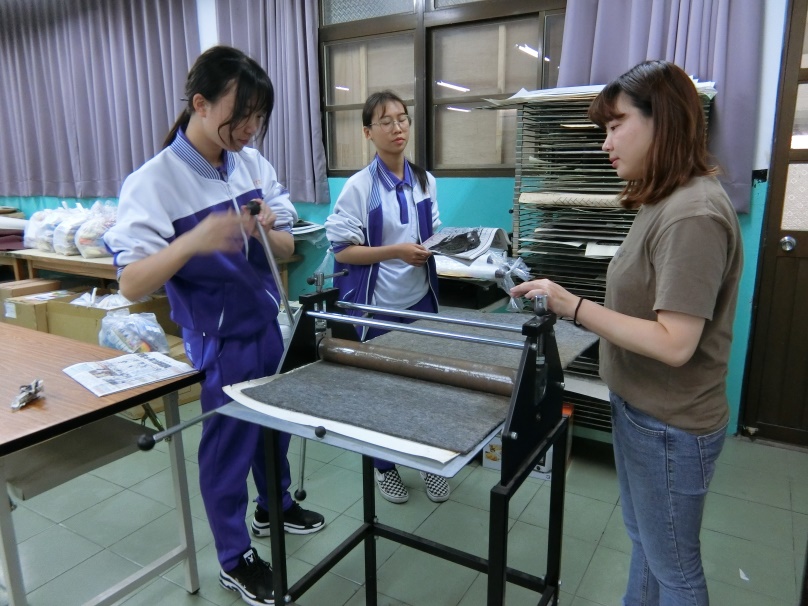 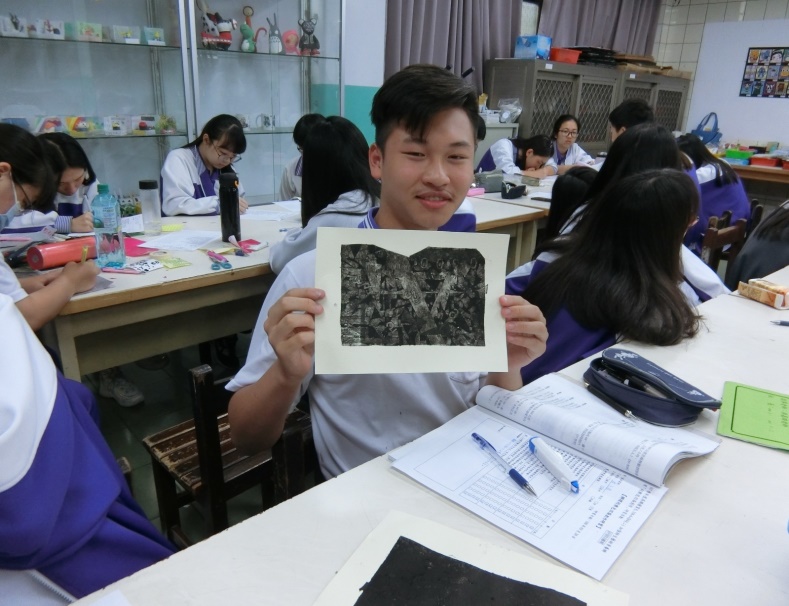 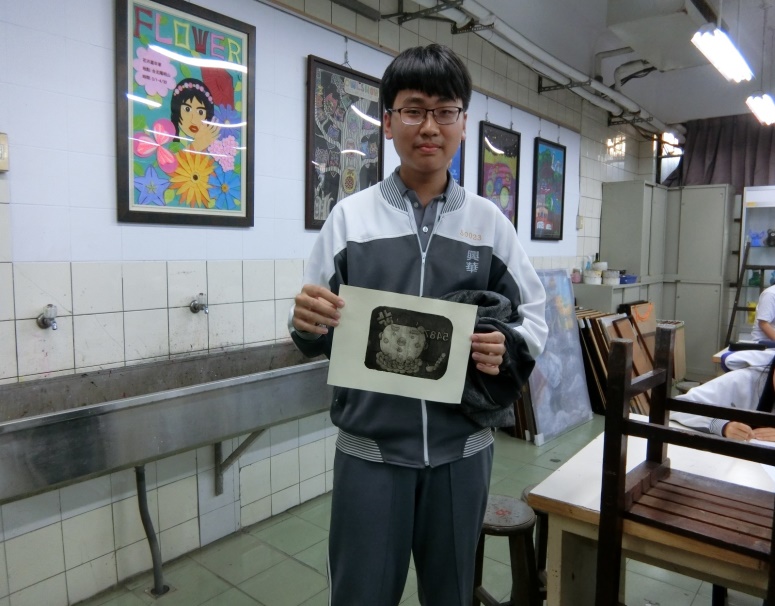 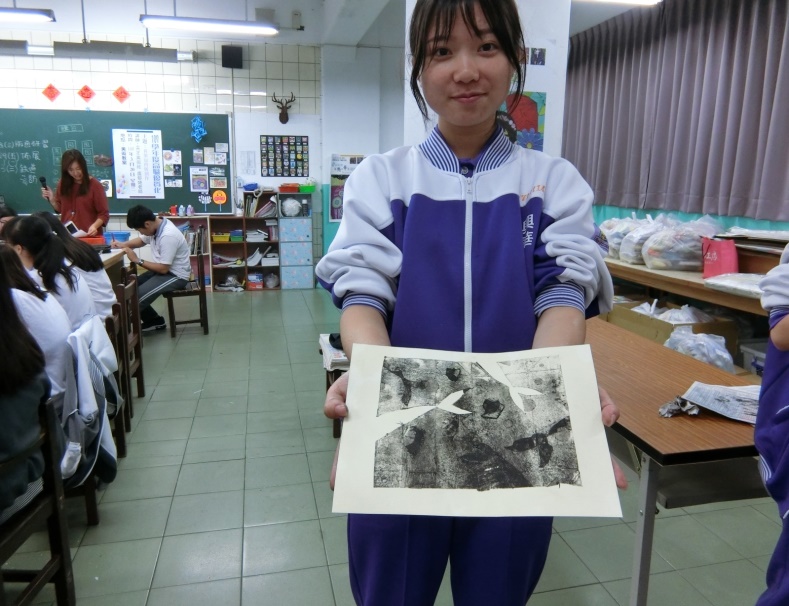 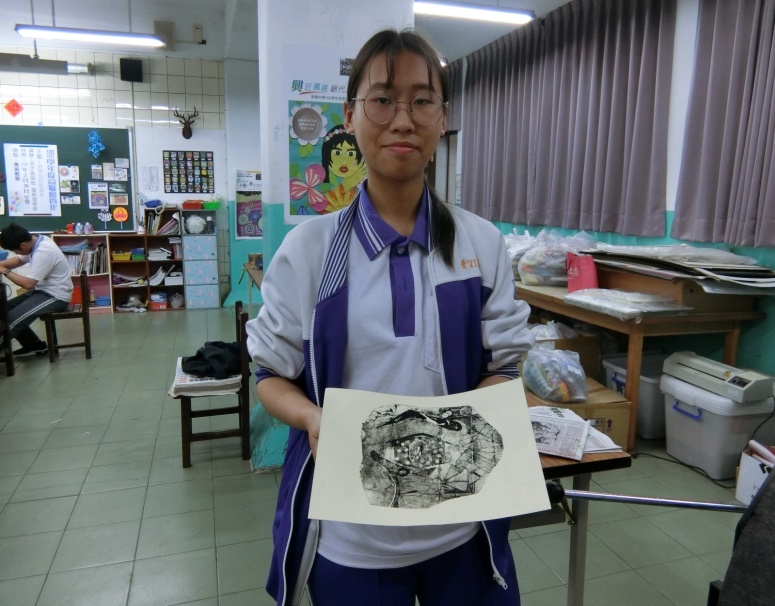 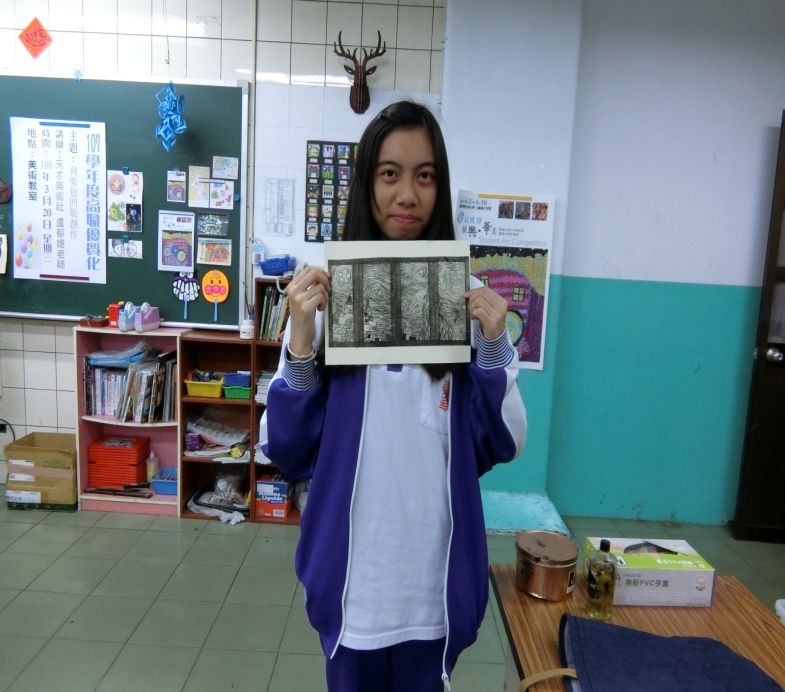 